Муниципальное бюджетное дошкольное образовательное учреждение Чановский детский сад №4 Чановского района Новосибирской областиПроектная деятельность потеме: «Моя безопасность»во второй младшей группе №2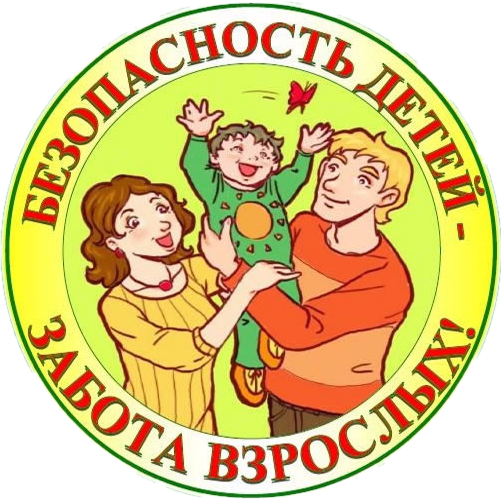                             Подготовили: Лапина Е.Н воспитатель высшей кв. категории                                                       Нечаева О.В воспитательр.п Чаны 2018г Актуальность Ребенок приходит в этот мир для долгой и счастливой жизни. Так должно быть, но, к сожалению, не всегда бывает. Начиная познавать окружающий мир, маленький человечек может столкнуться с массой ситуаций, которые напрямую или косвенно несут в себе угрозу его здоровью и даже жизни. Поэтому основная задача взрослых - привить детям культуру безопасного поведения. Безопасность поведения на улице, безопасность поведения в быту, безопасность поведения с людьми – все это составляющие общей культуры безопасности. Но если мы будем постоянно одергивать ребенка и говорить ему о том, что тут ты можешь попасть под машину, там обожжешься, здесь поранишься, ничего хорошего из этого не получится. Мы вырастим запуганное, беспомощное создание с огромным багажом комплексов.Сегодня, когда возрос уровень требований к обеспечению безопасности жизнедеятельности воспитанников дошкольных учреждений, с одной стороны, и большое количество методических рекомендаций, с другой, приводит к тому, что мероприятия по основам безопасности жизнедеятельности проводятся чаще всего стихийно и имеют теоретический уклон, слабо отрабатываются у дошкольников навыки реагирования в экстремальных ситуациях. А ведь безопасность - это не только сумма усвоенных знаний, а умение правильно вести себя в различных ситуациях, самостоятельность, уверенность и ответственность за свое поведение и за свое здоровье.Как сделать так, чтобы и взрослые были спокойны, и дети находились в безопасности?Этому поможет планомерная профилактическая работа с детьми, проводимая в самой приемлемой для них игровой форме, которая тесно переплетается с познавательным процессом. Детскому саду и родителям надо объединить усилия, для того, чтобы уберечь детей от возможной трагедии, необходима целенаправленная работа над формированием у них культуры безопасного поведения.Цель проекта: Формирование у детей осознанного и ответственного отношения к выполнению правил личной безопасности. Вооружить знаниями, умениями и навыками необходимыми для действия в экстремальных ситуациях.Задачи проекта: - повысить эффективность работы по ознакомлению детей с правилами дорожного движения, по формированию начальных навыков безопасного поведения на дорогах, на улице и дома, пожарная безопасность.- объединить усилия педагогов и родителей в вопросе ознакомления детей с правилами дорожного движения и их соблюдению в жизни;- обогатить развивающую среду, организовать уголок по ПДД, изготовить атрибуты, игры и пособия.Тип проекта: 1.Творческий2. Информационно – познавательный Участники проекта: Дети второй младшей группы № 2, родители, воспитатели группы.Срок реализации проекта : 05.02.18-09.02.18Каждый день недели был посвящен определенной темеПонедельник: «О правилах важных - пожароопасных»Цель: Продолжать знакомить детей с правилами пожарной безопасности; учить осторожному обращению с огнём; воспитывать в детях уважения к профессии пожарных.Мероприятия:1. Оформление уголка безопасности «Пожарная часть».2.Беседа « Спички не тронь – в спичках огонь!»3. Пальчиковая игра «Кошкин дом».4. Чтение художественной литературы  «Кошкин дом» (учить детей слушать произведение до конца, сопереживать героям, делать выводы о прочтенном произведении).5. Д/и: « Профессии», ( соотносить предметы с профессией, в том числе и пожарная машина).« Выбери то, что нужно пожарному» (находить и называть предметы, которые нужны пожарному).6. Сюжетно ролевая игра « Мы пожарные » (продолжать формировать знания детей по пожарной безопасности; учить правилам поведения, закрепить знания, умения о труде пожарных).Вторник: «Правила движения мы узнали – на дороге внимательными стали»Цель: Закреплять и систематизировать знания по безопасности на дороге; воспитывать у детей правила поведения и общения в общественном транспорте.Мероприятия:1. Дидактическая игра «Эти знаки надо знать», «Знаки дорожного движения».2. Дидактическая игра «Собери светофор» (закреплять умения действовать по сигналу; продолжать знакомить с обозначениями сигналов светофора).3. Сюжетно-ролевая игра «Пропусти пешехода» (продолжать учить навыкам совместной игры; повторить правила поведения в общественном транспорте). 4. Пополнили уголок по развитию речи «Говоруша» книжками  «Разные машины», « Светофорик» и т.д.5. П/и «Воробушки и автомобильчик»Среда: «Безопасность дома – острые предметы, на улице – незнакомец»Цель: Способствовать созданию комфортной и безопасной атмосферы в группе. Познакомить с основными правилами безопасного поведения дома, на улице и в детском саду.Мероприятия:1. Рассматривание иллюстраций «Один дома»2. Игровая ситуация «Расскажем Хрюше о правилах поведения дома, в группе» (продолжать формировать безопасное поведение дома, в группе, закреплять эти знания).2. Просмотр презентации «История маленького зонтика» (формировать понятия детей о безопасном поведении с незнакомыми людьми).3. Беседа «Когда мамы нет дома» (учить детей правильно вести себя дома, когда остаются одни; сформировать представление о том, что нельзя открывать двери никому постороннему).4. Игра «Найди опасные предметы»Четверг: «Мир вокруг нас»Цель: Продолжать формировать представление детей о безопасном поведении в окружающем его мире.Мероприятия:1. Дидактическая игра «Виды транспорта» (Закрепить знания видов транспорта, повторить правила поведения на дороге).2. Беседа «Кошки и собаки – наши друзья» (Знать, что каждое животное обладает своим характером; сформировать представление о том, что можно и чего нельзя делать при контактах с животными). 3. Д/и лото «В деревне»4. Драматизация сказки «Колобок» (Дать представление о том, что приятная внешность не всегда соответствует добрым намерениям; научить разбираться в ситуации, которая несет в себе опасность, правильно реагировать в таких ситуациях: обратить внимание прохожих и взрослых на себя, уметь звать на помощь, уметь сказать «нет» на предложения незнакомого взрослого).Пятница: Спортивная эстафета  «Я б в пожарные пошёл». (Приложение1)Работа с родителями: Папка-передвижка для родителей на тему « Моя безопасность. Памятка для родителей «Мамы и Папы». Родительское собрание «Не оставляйте детей без присмотра»Участие родителей в пополнении развивающей среды по теме недели «Моя безопасность» - с помощью родителей  сделали  макет улицы с домами и дорогами;-изготовили пожарный щит; -сшили жилетку для полицейского;- принесли книжки, раскраски.Приложение1Спортивная эстафета во второй младшей группе №2 «Я б в пожарные пошёл».Ведущий:“ВНИМАНИЕ”!Дорогие, ребята! Сегодня мы собрались на спортивное соревнование. Мы знаем, что смелость, воля, мужество воспитываются в спорте. Но так же эти качества нужны людям многих профессий. Например, кому? Ой, что это? Звучит сирена и забегает  Петушок.Петушок:Тили-бом, тили-бом загорелся Кошкин дом.Ведущий:Что же делать нам, ребята,Кошкин дом спасать нам надо?(Петушку) Как же случилась эта беда?Петушок:Выпал на пол уголек, 
Деревянный пол зажег. 
Не смотри, не жди, не стой, 
А залей его водой!1. Эстафета. «Потуши огонь»Ведущий:Давайте своими силами поможем затушить огонь. Посмотрите как:– с ведром “воды” бежите по скамеечке, осторожно, стараясь не расплескать воду; 
– пролезаете в “окно” (обруч); 
– выливаете “воду” на горящий домик; 
– оббегаете дом и бежите обратно, передает ведро следующему.Все готовы?Петушок:Какие вы ловкие и смелые. Кажется, пожар потушен.Ведущий:Все мы силы приложили, 
И пожар мы потушили. 
Было трудно, тяжело, 
Но умение и ловкость 
Нас от бедствия спасло.Петушок:Ребята, а у меня в кармашке интересная игрушка, отгадайте, что у меня:В деревянном домике 
Проживают гномики. 
Уж такие добряки – 
Раздают всем огоньки. Что это? Ответ: СпичкиДавайте поиграем.Ведущий:Ребята, а можно в спички играть?Дети – нет. Почему?            (Ответы детей)Ростом спичка – невеличка, 
Не смотрите, что мала, 
Эта маленькая спичка 
Может сделать много зла.2. Конкурс “Отгадай загадку”.1. Выпал на пол уголёк, 
Деревянный пол зажёг, 
Не смотри. Не жди, не стой, 
А залей его...(водой).2. Если младшие сестрички 
Зажигают дома спички, 
Что ты должен предпринять? 
Сразу спички те...(отнять).3. Если где хранится мусор 
Или просто старый хлам, 
Надо будет потрудиться, 
Навести порядок там. 
Метлу, лопату надо взять 
И быстрее всё... (Убрать).4. Шипит и злится, 
Воды боится, 
С языком, а не лает, 
Без зубов, а кусается. (Огонь)5. Я мохнатый, я кудлатый, 
Я зимой над каждой хатой, 
Над пожаром и заводом, 
Над костром и пароходом. 
Но нигде-нигде меня 
Не бывает без огня.  (Дым)6. Что бывает, если птички 
Зажигают дома спички? (Пожар)7. Голова огнем пылает, 
Тело тает и сгорает. 
Я полезной быть хочу: 
Лампы нет – я посвечу. (Свеча)8. То назад, то вперёд, 
Ходит-бродит пароход, 
Остановишь - горе. 
Продырявит море.  (Утюг)Молодцы, с заданием справились!Петушок:Вот, у меня петарды, бенгальские огни, давайте запустим?Ведущий:Нет, петушок, наши ребята не будут этого делать, они знают, что с огнём шутить нельзя, а запускать петарды могут только взрослые, соблюдая правила безопасности.Зато мы можем показать тебе, как мы умеем метко попадать мячом в корзину, ведь пожарный должен быть очень метким, чтобы тушить пожар из брандспойта, специального рукава.3. Эстафета. «Попади мячом в корзину».Петушок:Да, вы очень ловкие, но что вы будете делать, если увидите огонь?Ведущий:Ребята, подскажите петушку. (Ответы детей)Ведущий:Верно,Если что-то загорелось, 
На себя возьмите смелость: 
Срочно “01” звоните, 
Точно адрес назовите,Что горит, давно ли, где. 
Несколько минут промчится – 
К вам пожарная примчится 
И поможет вам в беде!Петушок:Молодцы, я теперь знаю, что делать, если начнётся пожар.Ребята, но разве огонь всегда бывает врагом?Ведущий:Конечно, нет, петушок. Ребята, вспомните, как помогает нам добрый огонь.Ответы детей: согревает, греет еду, светит в темноте и т.д.Врагом огонь становится, если не соблюдать правила безопасности.Показываются картинки, где изображены ситуации с огнём. Дети вспоминают, что нужно помнить:Ø  Не играть со спичками;Ø  Не зажигать кострыØ  Не оставлять без присмотра утюг, газовую плиту.Ø  Не сушить над костром или огнём вещиØ  Не подходить близко к пожаруØ  Не поджигать петарды и бенгальские огни самимØ  Не хлопать хлопушки самостоятельно, не делать этого дома.Ведущий:Эти правила вы помните всегда и родителям напомните. И последнее соревнование:Пожарное дело – 
Для крепких парней. 
Пожарное дело – 
Спасение людей.Пожарники сильные люди. Мы сейчас посмотрим, кто сильнее.4. Эстафета. «Перетягивание каната».Петушок:Какие вы, молодцы.Спасибо, сегодня я многое понял.Всем  друзьям я расскажу, 
Чем пожарные живут:Они днем и ночью тоже 
Наши жизни берегут.Петушок убегает.Ведущий. Вы такие молодцы